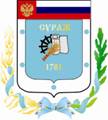 Контрольно-счетная палата Суражского муниципального района243 500, Брянская область, г. Сураж, ул. Ленина, 40, оф. 46 Тел. (48330) 2-11-45, E-mail: c.palata@yandex.ruЗаключениепо результатам экспертно-аналитического мероприятия  «Экспертиза исполнения  бюджета Суражского городского поселения Суражского муниципального района Брянской области за 1 полугодие 2020 года»      г. Сураж                                                                           28 августа 2020 года 1.  Основание для проведения экспертизы: Федеральный закон от 07.02.2011г. №6-ФЗ «Об общих принципах организации и деятельности контрольно-счетных органов субъектов Российской Федерации и муниципальных образований», Положение от 26.12.2014г. №59 «О Контрольно-счетной палате Суражского муниципального района», пункт 1.2.6 плана работы Контрольно-счетной палаты на 2020 год, приказа от 15.08.2020г. № 17.2.  Цель экспертизы: информация о ходе исполнения бюджета Суражского городского поселения за 1 полугодие  2020 года.3. Предмет экспертизы: отчет об исполнении бюджета Суражского городского поселения за 1 полугодие 2020 года, утвержденный постановлением администрации Суражского муниципального района от 15.07.2020г.  № 464.Решением Совета народных депутатов города Суража от 16.12.2019г. № 30 «О бюджете Суражского городского поселения Суражского муниципального района Брянской на 2020 год и на плановый период 2021 и 2022 годов» (далее - Решение о бюджете) на 2020 год утверждены основные характеристики бюджета:- общий объем доходов в сумме 61389,0 тыс. руб.;- общий объем расходов в сумме 61389,0 тыс. руб.;- дефицит бюджета утвержден в сумме 0 тыс. рублей.В течение 1 полугодия 2020 года в бюджет Суражского городского поселения 2 раза были внесены изменения (Решением Совета народных депутатов города Суража от 18.03.2020 года №42, от 29.05.2020г. № 46), где были утверждены основные характеристики бюджета:- общий объем доходов в сумме 68905,3 тыс. руб., увеличение к первоначально утвержденному бюджету составило 7516,3 тыс. рублей, или 12,2%.- общий объем расходов в сумме 71806,2 тыс. руб., увеличение к первоначально утвержденному бюджету составило 10417,2 тыс. рублей, или 16,7%;- дефицит бюджета утвержден в сумме 2900,9 тыс. рублей.Исполнение за 1 полугодие 2020 года согласно отчету об исполнении бюджета Суражского городского поселения составило:- по доходам 27212,9 тыс. руб.;- по расходам 25207,6 тыс. руб., - профицит бюджета составил в сумме 2005,3 тыс. рублей.Основные параметры исполнения бюджета Суражского городского поселения за 1 полугодие 2020 года представлены в таблице:  тыс. рублейИсполнение за 1 полугодие 2020 года по доходам составило 39,5%, что выше аналогичного периода прошлого года на 10064,2 тыс. рублей, или 58,7%, по расходам – 35,1%, что выше аналогичного периода прошлого года на 7683,7 тыс. рублей, или на 43,8%.  Исполнение доходной части бюджета за 1 полугодие 2020 года         В общем объеме доходов, поступивших за 1 полугодие 2020 года, налоговые и неналоговые доходы составляют  16011,8 тыс. рублей, или  58,8%. Финансовая помощь из других бюджетов поступила в объеме 11201,1 тыс. рублей и занимает 41,2% в структуре бюджета.При формировании собственных доходов бюджета за 1 полугодие 2020 года наибольший удельный вес занимают налоговые доходы – 91,6%. В структуре налоговых доходов наибольший удельный вес приходится на  налог на доходы физических лиц – 63,3% (9280,5 тыс. рублей) и земельный налог – 25,4% (3728,9 тыс. рублей). Неналоговые доходы в структуре собственных доходов за 1 полугодие 2020 года составили 8,4% (1351,6 тыс. рублей). Наибольший вес в них приходится на Доходы от продажи материальных и нематериальных активов – 91,2%. Наибольший удельный вес в безвозмездных поступления бюджета занимают Субсидии бюджетам субъектов РФ и муниципальных образований (межбюджетные субсидии) – 97,6%.Структура и динамика поступления  доходов за 1 полугодие 2020 года  тыс. рублейВ сравнении с аналогичным периодом прошлого года собственные доходы увеличились на 988,9 тыс. рублей, или 6,6%. Причем неналоговые доходы увеличились в сравнении с 1 полугодием 2020 года в 4,8 раза (1070,1 тыс. рублей) за счет увеличения Доходов от продажи материальных и нематериальных активов на 100,0% (1232,9 тыс. рублей).Налог на доходы физических лиц  за 1 полугодие 2020 года исполнен в сумме 9280,5 тыс. рублей или 53,1% к уточненной бюджетной росписи, что выше аналогичного периода прошлого года на 11,1%.Акцизы  по подакцизным товарам  (продукции),  производимым на территории РФ за 1 полугодие 2020 года составили 993,5 тыс. рублей или 40,7% к уточненной бюджетной росписи, что ниже аналогичного периода прошлого года на 9,5%.Налога на имущество физических лиц за 1 полугодие 2020 года в бюджет поступило 656,4 тыс. рублей (8,2% к уточненной бюджетной росписи), что ниже аналогичного периода прошлого года на 23,3%.Земельного налога за 1 полугодие 2020 года в бюджет поступило 3728,9 тыс. рублей (34,4% к уточненной бюджетной росписи), что ниже аналогичного периода прошлого года на 19,9%.Единый сельскохозяйственный налог за 1 полугодие 2020 года в бюджет поступило 0,8 тыс. рублей (80,0% к уточненной бюджетной росписи), что выше аналогичного периода прошлого года на 14,3%.Задолженность и перерасчеты по отмененным налогам и сборам и иным обязательным платежам за 1 полугодие 2020 года в бюджет не  поступила. Доходы от использования имущества, находящегося в государственной и муниципальной собственности за 1 полугодие 2020 года поступили в бюджет в сумме 117,2 тыс. рублей (18,8% к уточненной бюджетной росписи), что ниже аналогичного периода прошлого года на 58,4%.Доходы от продажи материальных и нематериальных активов за 1 полугодие 2020 года  поступили в бюджет в сумме 1232,9 тыс. рублей (92,9% к уточненной бюджетной росписи), что выше аналогичного периода прошлого года на 100,0%.Штрафы, санкции, возмещение ущерба за 1 полугодие 2020 года  поступили в бюджет в сумме 1,5 тыс. рублей (100,0 к уточненной бюджетной росписи), что выше аналогичного периода прошлого года на 100,0%.Субсидии бюджетам субъектов РФ и муниципальных образований (межбюджетные субсидии) за 1 полугодие 2020 года  поступили в бюджет в сумме 10933,6 тыс. рублей (39,3% к уточненной бюджетной росписи), что выше аналогичного периода прошлого года в 5,3 раза.Субвенции  бюджетам  субъектов РФ  муниципальных образований за 1 полугодие 2020 года   в бюджет не поступали. Прочие безвозмездные поступления за 1 полугодие 2020 года  поступили в объеме 267,5 тыс. рублей (81,7% к уточненной бюджетной росписи), что выше аналогичного периода прошлого года в 4,5 раза.Исполнение расходной части бюджета за 1 полугодие 2020 годаРасходы бюджета за 1 полугодие 2020 года по годовой уточненной бюджетной росписи составили в сумме 68905,3 тыс. рублей,  исполнены в сумме 5207,6 тыс. рублей, или на 35,1%.  Структура расходов бюджета за 1 полугодие 2020 годатыс.рублейНаибольший удельный вес в расходах бюджета в отчетном периоде приходится на раздел 04 «Национальная экономика» - 57,1%, что выше на 41,2 процентных пункта показателя прошлого года (наибольшее увеличение) и раздел 05 «Жилищно-коммунальное хозяйство» - 29,7%, который ниже на 35,0 % показателя прошлого года (наибольшее снижение). Наименьший удельный вес в структуре расходов бюджета в отчетном периоде занимает раздел 10 «Социальная политика» - 0,2%.  Анализ расходных обязательств за 1 полугодие 2020 года по разделам и подразделам бюджетной классификации  тыс.рублейВ сравнении с 1 полугодием 2019 года исполнение отчетного периода выше на   43,8%. Наибольшее увеличение расходов в сравнении с аналогичным периодом наблюдается по разделу  04 «Национальная экономика» наблюдается увеличение в 5,2 раза за счет увеличения в 5,3 раза расходов Дорожного фонда. Исполнение бюджета осуществлялось по 5 разделам бюджетной классификации. Из приведенных выше данных видно, что исполнение выше среднего (35,1%) сложилось по 3 разделам из 5:04 «НАЦИОНАЛЬНАЯ ЭКОНОМИКА» - 41,1%;08 «КУЛЬТУРА, КИНЕМАТОГРАФИЯ» - 47,6%;10 «СОЦИАЛЬНАЯ ПОЛИТИКА» - 50,0%.Наиболее низкое исполнение сложилось по разделу 01 «Общегосударственные вопросы» - 0,5%.Раздел 0100 «Общегосударственные вопросы» По данному разделу исполнение за 1 полугодие 2020 года составило 0,5 тыс. рублей, или 0,5% от уточненной бюджетной росписи, удельный вес в общей сумме расходов составил  0,0%. Расходы произведены по подразделу 01 06 Обеспечение деятельности финансовых, налоговых и таможенных органов и органов финансового (финансово-бюджетного) надзора в соответствии с заключенным соглашением.                              Раздел 04 00 «Национальная экономика»По данному разделу исполнение составило  14383,1 тыс. рублей или 41,1% от годовой уточненной бюджетной росписи, что в 5,2 раза выше чем за аналогичный период прошлого года. Удельный вес в общей сумме расходов составил 57,1%. Подраздел 04 08 «Транспорт»Исполнение по данному подразделу составило 41,3 тыс. рублей, или 41,7% от уточненной бюджетной росписи. Финансовое обеспечение расходов  производилось на компенсацию части потерь при перевозке пассажиров автомобильным транспортом.Подраздел 04 09 «Дорожное хозяйство»Исполнение по данному подразделу составило 14341,8 тыс. рублей, или 46,2% от уточненной бюджетной росписи. Средства направлены на содержание автомобильных дорог общего пользования (расходы в рамках Дорожного фонда поселения).Подраздел 04 12 «Другие вопросы в области национальной экономики»Исполнение по данному подразделу составило 0,0 тыс. рублей.               Раздел 05 00 «Жилищно-коммунальное хозяйство»По данному разделу исполнение составило  7475,3 тыс. рублей или 25,2% от уточненной бюджетной росписи. Удельный вес в общей сумме расходов составил 29,7%. По подразделу 05 01 «Жилищное хозяйство» использовано средств бюджета в сумме 77,3 тыс. рублей, или 30,4% от уточненной бюджетной росписи. Данные средства использованы на:- уплату взносов на капитальный ремонт многоквартирных домов за объекты муниципальной казны и имущества, закрепленного за органами местного самоуправления (некоммерческая организация «Региональный фонд капитального ремонта многоквартирных домов Брянской области»).         Подраздел 05 02 «Коммунальное  хозяйство» использовано средств бюджета в сумме 500,0 тыс. рублей, или 40,0% от уточненной бюджетной росписи. Средства используются на возмещение части затрат по предоставлению бытовых услуг по помывке в городской бане МУП «Благоустройство».Подраздел 05 03 «Благоустройство»Исполнение по данному подразделу составило 6897,9 тыс. рублей, или 24,5% от уточненной бюджетной росписи. Данные средства использованы на:1) Уличное освещение (субсидии МУП «Благоустройство») – 1556,0 тыс. рублей. 2) Содержание мест захоронения (кладбищ) – 201,2 тыс. рублей. 3) Мероприятия по благоустройству – 2487,2 тыс. рублей.4) Озеленение территории – 208,4 тыс. рублей.Раздел 08 00 «Культура и  кинематография»По данному разделу исполнение составило 3300,2 тыс. рублей или 47,6% от уточненной бюджетной росписи. Удельный вес раздела в общей сумме расходов бюджета составил 13,1%. Исполнение  осуществлялось по подразделу 08 01 «Культура». Финансовое обеспечение расходов  производилось на текущие расходы по содержанию:- субсидии МБУК «Суражская городская детская библиотека» – 1143,0 тыс. рублей. - субсидии МБУ «Суражский городской центр культуры» – 2157,2 тыс. рублей.  Раздел 10 00 «Социальная политика»По данному разделу исполнение составило 48,5 тыс. рублей или 50,0% от уточненной бюджетной росписи. Удельный вес в общей сумме расходов бюджета составил 0,2%. Расходы осуществлялись по подразделу 10 01 «Пенсионное обеспечение» на  выплату муниципальных пенсий (доплат к государственным пенсиям).           Анализ источников финансирования дефицита бюджета Согласно Решения о бюджете от 16.12.2019 года № 30 бюджет Суражского городского поселения  утвержден бездефицитным.С учетом изменений и дополнений, внесенных решением Совета народных депутатов города Суража (Решением Совета народных депутатов города Суража от 18.03.2020 года №42, от 29.05.2020г. № 46) дефицит бюджета утвержден в сумме 2900,9 тыс. рублей. При этом утверждены источники финансирования дефицита бюджета - остатки на едином счете бюджета. Остаток средств на счете на 01.01.2020 года составил 2900,9 тыс. рублей.Ограничения, предъявляемые к предельному размеру дефицита бюджета, установленные частью 3 статьи 92.1 Бюджетного кодекса РФ соблюдены.По данным отчета об исполнении бюджета за 1 полугодие 2020 года бюджет исполнен с профицитом в объеме 2005,3 тыс. рублей.Исполнение целевых программРешением Совета народных депутатов города Суража от 16.12.2019г. № 30 «О бюджете Суражского городского поселения Суражского муниципального района Брянской на 2020 год и на плановый период 2021 и 2022 годов» были запланированы бюджетные ассигнования на реализацию 4 муниципальных целевых программ:- «Реализация полномочий администрации Суражского района на территории муниципального образования «город Сураж» на 2019-2024 годы»;- «Развитие культуры  на территории муниципального образования «город Сураж» на 2019-2024 годы»;- «Развитие малого и среднего предпринимательства на территории муниципального образования «город Сураж» на 2016-2020 годы».- «Формирование современной городской среды на территории Суражского городского поселения Брянской области на 2019-2022 годы».Общая сумма расходов по целевым программам утверждена (с учетом изменений) в размере 71705,7 тыс. рублей, что составляет 99,9% от общего объема расходов запланированных на 2020 год. (тыс. рублей)Кассовое исполнение по программам составило 25207,2 тыс. рублей, или 35,2% от уточненной бюджетной росписи. Наиболее высокое исполнение по программе 02 «Развитие культуры  на территории муниципального образования «город Сураж» на 2019-2024 годы» - 47,6%. Отсутствует исполнение по программе 03 «Развитие малого и среднего предпринимательства на территории муниципального образования «город Сураж» на 2016-2020 годы». Расходы, не отнесенные к муниципальным программам (непрограммные расходы) запланированы в объеме 100,5 тыс. рублей, исполнены в объеме  0,5 тыс. рублей.Анализ квартальной бюджетной отчетности на предмет соответствия нормам законодательстваСостав представленной квартальной бюджетной отчетности содержит полный объем форм бюджетной отчетности, установленный Инструкцией №191н, утвержденной приказом Минфина России от 28.12.2010 года.Состав представленной квартальной бюджетной отчетности бюджетных учреждений так же содержит полный объем форм бюджетной отчетности, установленный Инструкцией №33н, утвержденной Приказом Минфина России от 25.03.2011 года.Результаты анализа указанных форм бюджетной отчётности подтверждают их составление с соблюдением порядка, утверждённого Инструкциями №191н и №33н, а так же соответствие контрольных соотношений между показателями форм годовой бюджетной отчётности, проанализирована полнота и правильность заполнения форм бюджетной отчетности. Нарушений не установлено.  Проверка соответствия отчета поселения бюджетной классификации Российской Федерации В рамках проведенного анализа исполнения бюджета поселения за              1 полугодие 2020 года проанализирована полнота и правильность заполнения приложений к отчету об исполнении бюджета Суражского городского  поселения за 1 полугодие 2020 года. Представленный отчет об исполнении бюджета поселения соответствует требованиям приказа Министерства финансов Российской Федерации от 08 июня 2018 года № 132н «О порядке формирования и применения кодов бюджетной классификации Российской Федерации, их структуре и принципах назначения». Проведенное экспертно-аналитическое мероприятие о ходе исполнения бюджета за 1 полугодие 2020 года позволяет сделать следующие выводы:1.  В отчетном периоде плановый бюджет Суражского городского поселения увеличен по доходам на 12,2%, по расходам на 16,7%, источникам финансирования дефицита на 100,0%. 2.  Уточненным бюджетом Суражского городского поселения утверждены:- доходы – 68905,3 тыс. рублей;- расходы – 1806,2 тыс. рублей;           - дефицит бюджета - 2900,9 тыс. рублей.3.   Исполнение за 1 полугодие 2020 года согласно представленного  отчета об исполнении бюджета Суражского городского поселения составило:- по доходам 27212,9 тыс. руб. – 39,5%;- по расходам 25207,6 тыс. руб. – 35,1%; - профицит бюджета составил 2005,3 тыс. рублей.4. Доходная часть бюджета исполнена в отчетном периоле на 39,5% и составляет 27212,9 тыс. рублей. В общем объеме доходов, поступивших за 1 полугодие 2020 года, налоговые и неналоговые доходы составляют  16011,8 тыс. рублей, или  58,8%. Финансовая помощь из других бюджетов поступила в объеме 11201,1 тыс. рублей и занимает 41,2% в структуре бюджета.При формировании собственных доходов бюджета за 1 полугодие 2020 года наибольший удельный вес занимают налоговые доходы – 91,6% в структуре которых наибольший удельный вес приходится на  налог на доходы физических лиц – 63,3% (9280,5 тыс. рублей) и земельный налог – 25,4% (3728,9 тыс. рублей).    5. Расходы бюджета за 1 полугодие 2020 года по годовой уточненной бюджетной росписи составили в сумме 68905,3 тыс. рублей,  исполнены в сумме 5207,6 тыс. рублей, или на 35,1%. Исполнение выше среднего (35,1%) сложилось по 3 разделам из 5:04 «НАЦИОНАЛЬНАЯ ЭКОНОМИКА» - 41,1%;08 «КУЛЬТУРА, КИНЕМАТОГРАФИЯ» - 47,6%;10 «СОЦИАЛЬНАЯ ПОЛИТИКА» - 50,0%.Наиболее низкое исполнение сложилось по разделу 01 «Общегосударственные вопросы» - 0,5%.         6. Кассовое исполнение по программам составило 25207,2 тыс. рублей, или 35,2% от уточненной бюджетной росписи. Наиболее высокое исполнение по программе 02 «Развитие культуры  на территории муниципального образования «город Сураж» на 2019-2024 годы» - 47,6%. Отсутствует исполнение по программе 03 «Развитие малого и среднего предпринимательства на территории муниципального образования «город Сураж» на 2016-2020 годы». Расходы, не отнесенные к муниципальным программам (непрограммные расходы) запланированы в объеме 100,5 тыс. рублей, исполнены в объеме  0,5 тыс. рублей.7. Отчет подготовлен в рамках полномочий администрации Суражского района, не противоречит действующему законодательству и муниципальным правовым актам Суражского городского поселения, а так же удовлетворяет требованиям полноты отражения средств бюджета по доходам, расходам и источникам финансирования дефицита бюджета.Предложения:1.Направить заключение Контрольно-счетной палаты и информационное письмо главе администрации Суражского района В.П. Риваненко с предложениями: - Главным администраторам доходов бюджета принять действенные меры по совершенствованию администрирования доходных источников.- Главным распорядителям средств бюджета принять меры по своевременному исполнению мероприятий в рамках программ Суражского городского поселения ответственными исполнителями и соисполнителями.ПредседательКонтрольно-Счетной палаты                                     Суражского муниципального района                                         Н.В. ЖидковаНаименование показателяКассовое исполнение за 1 полугодие 2019гУточненная бюджетная роспись за  2020г.Кассовое исполнение за 1 полугодие 2020г.% исполнения к уточненной бюджетной росписиОтношение 1 пол.2020г к 1 пол. 2019г., (+,-)Отношение 1 пол.2020г к 1 пол. 2019г., %Доходы бюджета всего в т.ч.17148,768905,327212,939,510064,2158,7Налоговые и неналоговые доходы15022,940728,716011,839,3988,9106,6Безвозмездные поступления2125,827176,611201,141,29075,3526,9Расходы бюджета17523,971806,225207,635,17683,7143,8Дефицит (+), Профицит (-)-375,2-2900,92005,3-69,12380,5-534,5Наименование показателяИспол-нение за 1 полугодие 2019 годаУточнен-ная бюджетная роспись на 2020 годИспол-нение за 1 полугодие 2020 года% испол-нения к уточненной бюджетной росписиСтруктура,%Отношение 1 пол.2020г. к 1 пол. 2019г., (+,-)Отношение 1 пол.2020г. к 1 пол. 2019г., % НАЛОГОВЫЕ И НЕНАЛОГОВЫЕ ДОХОДЫ                                       15022,940728,716011,839,358,8988,9106,6 НАЛОГОВЫЕ ДОХОДЫ                                       14741,438776,014660,237,891,6-81,299,4Налог на доходы  физических  лиц 8353,717485,09280,553,163,3926,8111,1Налоги на товары (работы, услуги) реализуемые на территории РФ1097,32443,0993,540,76,8-103,890,5Налог на имущество физических лиц855,77997,0656,48,24,5-199,376,7Земельный налог4433,710850,03728,934,425,4-704,884,1Единый сельскохозяйственный налог0,71,00,880,00,00,1114,3Задолженность и перерасчеты по отмененным налогам и сборам и иным обязательным платежам0,30,00,00,00,0-0,30,0НЕНАЛОГОВЫЕ ДОХОДЫ                                       281,51952,71351,669,28,41070,1в 4,8 разаДоходы от использования имущества, находящегося в государственной и муниципальной собственности281,5623,5117,218,88,7-164,341,6Доходы от продажи материальных и нематериальных активов01327,71232,992,991,21232,9100,0Штрафы, санкции, возмещение ущерба0,01,51,5100,00,11,5100,0БЕЗВОЗМЕЗДНЫЕ ПОСТУПЛЕНИЯ2125,828176,611201,139,841,29075,3в 5,3 разаДотации бюджетам субъектов РФ  и муниципальных образований0,00,00,00,00,00,00,0Субсидии бюджетам субъектов РФ и муниципальных образований (межбюджетные субсидии)2065,827848,910933,639,397,68867,8в 5,3 разаСубвенции  бюджетам  субъектов РФ  муниципальных образований0,00,20,00,00,00,00,0Прочие безвозмездные поступления60,0327,5267,581,72,4207,5в 4,5 разаИтого:17148,768905,327212,939,5100,010064,2158,7Наименование разделовРазделИсполнено за 1 полугодие 2019 годаСтрук-тура %Исполнено за 1 полугодие 2020 годаСтрук-тура %ОБЩЕГОСУДАРСТВЕННЫЕ ВОПРОСЫ010,50,00,50,0НАЦИОНАЛЬНАЯ ЭКОНОМИКА042784,115,914383,157,1ЖИЛИЩНО-КОММУНАЛЬНОЕ ХОЗЯЙСТВО0511343,664,77475,329,7КУЛЬТУРА, КИНЕМАТОГРАФИЯ083347,819,13300,213,1СОЦИАЛЬНАЯ ПОЛИТИКА1047,80,348,50,2ИТОГО РАСХОДОВ:17523,9100,025207,6100,0Наименование разделовРазделПодразделИспол-нение за 1 полугодие 2019 годаУточнен-ная бюджетная роспись на 2020 годИспол-нение за 1 полугодие 2020 года% испол-нения к уточненной бюджетной росписиТемп роста, снижения к прошлому году, %Итого расходов:17523,971806,225207,635,1143,8ОБЩЕГОСУДАРСТВЕННЫЕ ВОПРОСЫ010,5100,70,50,5100,0Обеспечение деятельности финансовых, налоговых и таможенных органов и органов финансового (финансово-бюджетного) надзора01060,50,50,5100,0100,0Резервные фонды01110,0100,00,00,00,0Другие общегосударственные вопросы01130,00,20,00,00,0НАЦИОНАЛЬНАЯ ЭКОНОМИКА042784,134989,114383,141,1в 5,2 разаТранспорт040841,299,041,341,7100,2Дорожное хозяйство (дорожные фонды)04092742,931055,114341,846,2в 5,3 разаДругие вопросы в области национальной экономики04120,03835,00,00,00,0ЖИЛИЩНО-КОММУНАЛЬНОЕ ХОЗЯЙСТВО0511343,629686,27475,325,265,9Жилищное хозяйство050176,5254,677,330,4101,0Коммунальное хозяйство05024767,61250,0500,040,010,5Благоустройство05036499,528181,66897,924,5106,1КУЛЬТУРА, КИНЕМАТОГРАФИЯ083347,86933,23300,247,698,6Культура08013347,86933,23300,247,698,6СОЦИАЛЬНАЯ ПОЛИТИКА1047,797,048,550,0101,7Пенсионное обеспечение100147,797,048,550,0101,7Социальное обеспечение населения10030,00,00,00,00,0Наименование показателяКассовое испол-нение за 1 полугодие2019гУточнен-ная бюджет-ная роспись за 1 полугодие 2020г.Кассовое испол-нение за 1 полугодие2020г.% испол-нения к уточненной бюджет-ной росписи01 «Реализация полномочий администрации Суражского района на территории муниципального образования «город Сураж» на 2019-2024 годы»14175,655795,519461,934,902 «Развитие культуры  на территории муниципального образования «город Сураж» на 2019-2024 годы»3347,86933,23300,247,603 «Развитие малого и среднего предпринимательства на территории муниципального образования «город Сураж» на 2016-2020 годы»0300500,004 «Формирование современной городской среды на территории Суражского городского поселения Брянской области на 2018-2022 годы».059722445,140,9Итого:17523,471705,725207,235,2